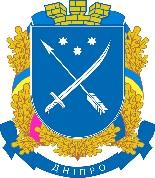 дніпровська  міська  радАВИКОНАВЧИЙ КОМІТЕТР І Ш Е Н Н я24.11.2020							             			 №  1169Про затвердження планів діяльності з підготовки проєктів регуляторних актів на 2021 рік(зі змінами, внесеними рішеннями виконкому міської ради:від 23.02.2021 № 162;від 27.04.2021 № 428)Керуючись законами України «Про місцеве самоврядування в Україні», «Про засади державної регуляторної політики у сфері господарської діяль-ності», рішенням міської ради від 07.09.2016 № 48/13 «Про планування діяльності з підготовки проектів регуляторних актів міською радою», відпо-відно до Порядку здійснення державної регуляторної політики виконавчими органами Дніпровської міської ради, затвердженого рішенням виконавчого комітету міської ради від 07.03.2018 № 183, на підставі листа департаменту правового забезпечення Дніпровської міської ради від 06.10.2020 вх. № 8/5159 виконавчий комітет міської радиВ И Р І Ш И В: 1. Затвердити:1.1.  План діяльності міської ради на 2021 рік з підготовки проєктів регу-ляторних актів – рішень міської ради (додається).1.2. План діяльності виконавчого комітету міської ради на 2021 рік з підготовки проєктів регуляторних актів – рішень виконавчого комітету міської ради (додається).2. Департаменту правового забезпечення Дніпровської міської ради  здійснювати внесення змін до планів діяльності з підготовки проєктів регуля-торних актів на 2021 рік за ініціативою розробників проєктів регуляторних актів шляхом підготовки відповідних проєктів рішень виконавчого комітету міської ради.3. Розробникам проєктів регуляторних актів контролювати своєчасність  виконання планів діяльності з підготовки проєктів регуляторних актів на 2021 рік.4. Визнати такими, що втратили чинність з 01.01.2021, рішення виконав-чого комітету міської ради:– від 14.11.2019 № 1098 «Про затвердження планів діяльності з підготов-ки проєктів регуляторних актів на 2020 рік»; – від 17.12.2019 № 1398 «Про внесення змін до рішення виконкому міської ради  від 14.11.2019 № 1098  «Про затвердження планів діяльності з підготовки проєктів регуляторних актів на 2020 рік»;– від 24.03.2020 № 354  «Про внесення змін до рішення виконкому міської ради  від 14.11.2019 № 1098 «Про затвердження планів діяльності з підготовки проєктів регуляторних актів на 2020 рік»;– від 23.06.2020 № 710  «Про внесення змін до рішення виконкому міської ради  від 14.11.2019 № 1098 «Про затвердження планів діяльності з підготовки проєктів регуляторних актів на 2020 рік». 5. Контроль за виконанням цього рішення покласти на секретаря Дні-провської міської ради.Міський голова                                                                                        Б. А. ФілатовКодифікацію проведено станом на 27.04.2021Директор департаменту правового забезпечення Дніпровської міської ради                                                                                              А. Г. ПавловЗАТВЕРДЖЕНОРішення виконавчого комітету міської радивід 24.11.2020 № 1169(зі змінами, внесеними рішенням виконкому міської ради від 23.02.2021 № 162)Пландіяльності міської ради на 2021 рік з підготовки проєктів регуляторних актів – рішень міської радиПродовження додаткаПродовження додаткаПродовження додаткаПримітка. У процесі підготовки проєкту регуляторного акта можлива зміна його назви.В. о. директора департаменту правового забезпечення Дніпровської міської ради                                                                                          О. С. ДухневичКодифікацію проведено станом на 27.04.2021Директор департаменту правового забезпечення Дніпровської міської ради                                                                                              А. Г. ПавловЗАТВЕРДЖЕНОРішення виконавчого комітету міської радивід 24.11.2020 № 1169(зі змінами, внесеними рішеннями виконкому міської ради: від 23.02.2021 № 162від 27.04.2021 № 428)Пландіяльності виконавчого комітету міської ради на 2021 рікз підготовки проєктів регуляторних актів –рішень виконавчого комітету міської радиПродовження додаткаПродовження додаткаПродовження додаткаПримітка. У процесі підготовки проєкту регуляторного акта можлива зміна його назви.В. о. директора департаменту правового забезпечення Дніпровської міської ради                                                                                          О. С. ДухневичКодифікацію проведено станом на 27.04.2021Директор департаменту правового забезпечення Дніпровської міської ради                                                                                              А. Г. Павлов№п/пНазва проєкту регуляторного акта Мета прийняття регуляторного актаСтроки підготовки регулятор-ного актаРозробник регуляторного акта123451Про затвердження Поло-ження про організацію поховання померлих і надання ритуальних послуг на території міста ДніпраУпорядкування організації поховань та надання ритуальних послуг на території міста Дніпра І квартал Департамент благоустрою та інфраструктури Дніпровської міської ради2Про внесення змін до рішення міської ради від 21.12.2016 № 38/17 «Про затвердження Правил пар-кування транспортних за-собів на території міста Дніпра»Забезпечення прозо-рого та ефективного порядку проведення конкурсу з визна-чення оператора майданчика для паркування транс-портних засобівІІ півріччяДепартамент транспорту та транспортної інфра-структури Дніпровської міської ради3Про внесення змін до рішення міської ради від 29.12.2014 № 43/59 «Про затвердження Порядку розрахунків за спожиту воду для потреб гарячого водопостачання між водо-постачальними, тепло-постачальними організа-ціями та споживачами міста»Приведення  нормативно-правового акта у відповідність до вимог чинного законодавства,продовження терміну дії цього рішення ПротягомрокуДепартамент благоустрою та інфраструктури Дніпровської міської ради4Про затвердження Правил поводження із зеленими насадженнями м. ДніпраСтворення, догляд і збереження зелених насаджень 
м. ДніпраПротягомрокуДепартамент парків та рекреації Дніпровської міської ради123455Про затвердження Поряд-ку передачі об’єктів (еле-ментів) благоустрою зеле-ного господарства м. Дні-пра в тимчасове викорис-тання не за функціональ-ним призначенням для здійснення господарської діяльності у сфері спо-живчого ринку та послугУпорядкування функціонування об’єктів (елементів) благоустрою зеленого господарствам. ДніпраПротягомрокуДепартамент парків та рекреації Дніпровської міської ради6Про затвердження Порядку передачі в оренду нерухо-мого майна, що належить до комунальної власності територіальної громади містаУпорядкування процесу передачі в оренду нерухомого майна, що належить до комунальної влас-ності територіальної громади міста Протягом рокуДепартамент по роботі з активами Дніпровської міської ради7Про внесення змін до рішення міської ради від 29.02.2012 № 8/21 «Про затвердження Методики розрахунку і порядку вико-ристання плати за оренду комунального нерухомого майна»Приведення  нормативно-правового акта у відповідність до вимог чинного законодавстваПротягом рокуДепартамент по роботі з активами Дніпровської міської ради8Про затвердження Методи-ки розрахунку і порядку використання плати за оренду комунального неру-хомого майнаЗатвердження Методики розра-хунку і порядку використання плати за оренду кому-нального нерухомо-го майна з ураху-ванням змін у чинному законодавствіПротягом рокуДепартамент по роботі з активами Дніпровської міської ради9Про внесення змін до рішення міської ради від 06.12.2017 № 13/27 «Про ставки земельного податку, розмір орендної плати за землю, пільги зі сплати земельного податку на території міста»Приведення  нормативно-правового акта у відповідність до вимог чинного законодавствата/або внесення змін до розмірів ставок, переліку пільг тощоПротягом рокуДепартамент економіки, фінансів та міського бюджету Дніпровської міської ради1234510Про внесення змін до рішення міської ради від 06.12.2017 № 12/27 «Про ставки та пільги зі сплати податку на нерухоме май-но, відмінне від земельної ділянки, на території міста»Приведення  норма-тивно-правового акта у відповідність до вимог чинного законодавствата/або внесення змін до розмірів ставок, переліку пільг тощоПротягом рокуДепартамент економіки, фінансів та міського бюджету Дніпровської міської ради11Про внесення змін до рішення міської ради від 27.12.2010 № 5/6 «Про місцеві податки і збори на території міста»Приведення  норма-тивно-правового акта у відповідність до вимог чинного законодавствата/або внесення змін до розмірів ставок, переліку пільг тощоПротягом рокуДепартамент економіки, фінансів та міського бюджету Дніпровської міської ради12Про внесення змін до рішення міської ради від 28.12.2011 № 8/19 «Про фіксовані ставки єдиного податку для фізичних      осіб – підприємців на тери-торії міста»Приведення  норма-тивно-правового акта у відповідність до вимог чинного законодавствата/або внесення змін до розмірів ставок, переліку пільг тощоПротягом рокуДепартамент економіки, фінансів та міського бюджету Дніпровської міської ради13Про внесення змін до рішення міської ради від 28.11.2007 № 25/25 «Про затвердження норм утво-рення твердих побутових відходів для житлових будинків територіальної громади міста Дніпро-петровська незалежно від форми власності та для підприємств невиробничої сфери»Приведення  норма-тивно-правового акта  у відповідність до вимог чинного законодавства, визначення реальних обсягів утворення твердих побутових відходів, підвищення якості обслуго-вування споживачівПротягом рокуДепартамент екологічної політики Дніпровської міської ради14Про внесення змін до рішення міської ради від 19.09.2018 № 96/35 «Про затвердження Порядку пе-редачі об’єктів (елементів) благоустрою м. Дніпра в тимчасове використання не за функціональним при-значенням для здійснення господарської діяльності у сфері споживчого ринку та послуг»Удосконалення процедури передачі об’єктів (елементів) благоустрою м. Дніпра в тимчасове використання не за функціональним призначеннямІ півріччяІнспекція з питань благоустрою Дніпровської міської радиПлан доповнено пунктом 14 у редакції рішення від 23.02.2021 № 162План доповнено пунктом 14 у редакції рішення від 23.02.2021 № 162План доповнено пунктом 14 у редакції рішення від 23.02.2021 № 162План доповнено пунктом 14 у редакції рішення від 23.02.2021 № 162План доповнено пунктом 14 у редакції рішення від 23.02.2021 № 162№п/пНазва проєкту регуляторного акта Мета прийняття регуляторного актаСтроки підготовки регулятор-ного актаРозробник регуляторного акта123451Про встановлення вартос-ті окремих видів ритуаль-них послуг, які надаються КП «Міська ритуальна служба» населенню на території м. ДніпраУстановлення обґрунтованої вартості на окремі види ритуальних послуг на території м. ДніпраІ кварталДепартамент благоустрою та інфраструктури Дніпровської міської ради2Про затвердження Поряд-ку функціонування і ви-мог до автоматизованої системи обліку оплати проїзду в міському паса-жирському транспорті не-залежно від форм влас-ностіУдосконалення системи  оплати проїзду шляхом запровадження електронних засобів безготівкової оплати проїзду, впровадження єдиної ефективної системи оплати проїзду та обліку пасажирів у всіх видах громадського транспортуІ півріччяДепартамент транспорту та транспортної інфраструктури Дніпровської міської ради3Про затвердження Правил користування міським па-сажирським транспортом у м. ДніпріВизначення правил користування міським пасажирським транспортом у місті з урахуванням автоматизованої системи обліку оплати проїздуІ півріччяДепартамент транспорту та транспортної інфраструктури Дніпровської міської ради123454Про порядок узгодження відкриття закладу ресто-ранного господарства на території м. ДніпраПоліпшення якості обслуговування та ефективності функціонування закладів ресторанного господарства на території  м. ДніпраІ півріччяІнспекція з питань благоустрою Дніпровської міської ради5Про затвердження цін на роботи (послуги), що виконуються архівним управлінням департамен-ту забезпечення діяльнос-ті виконавчих органів Дніпровської міської радиПриведення цін на роботи (послуги), що виконуються архівним управ-лінням департа-менту забезпечення діяльності виконавчих органів Дніпровської міської ради, у відповідність до вимог чинного законодавстваІІ півріччяДепартамент забезпечення діяльності виконавчих органів Дніпровської міської ради6Про встановлення  поточ-них індивідуальних техно-логічних нормативів вико-ристання питної води для КП «Дніпроводоканал»Установлення  по-точних індивідуаль-них технологічних нормативів вико-ристання питної води, які застосо-вуються при форму-ванні тарифів на послуги з водопостачання та водовідведенняПротягом року Департамент благоустрою та інфраструктури Дніпровської міської ради7Про внесення змін до рішення виконкому місь-кої ради від 31.08.2011    № 1147 «Про вста-новлення тарифів на послуги із вивезення (збирання, перевезення), утилізації або захоро-нення твердих і велико-габаритних побутових відходів для всіх груп споживачів»Приведення  нормативно-правового акта у відповідність до вимог чинного законодавства.Приведення діючих тарифів до економічно обґрунтованих розмірів Протягом рокуДепартамент екологічної політики Дніпровської міської ради 123458Про внесення змін до рішення виконкому місь-кої ради від 24.04.2012          № 403 «Про затвердження Правил поводження з відходами у місті Дніпрі»Приведення діючо-го нормативно-правового акта у відповідність до вимог чинного законодавстваПротягом рокуДепартамент екологічної політикиДніпровської міської ради9Про внесення змін до рішення виконкому місь-кої ради від 28.08.2013     № 399 «Про затвердження Положення про порядок проведення конкурсу що-до визначення виконавців послуг з вивезення побу-тових відходів у м. Дніпрі за територіальним прин-ципом»Приведення діючого нормативно-правового акта  у відповідність до вимог чинного законодавстваПротягом рокуДепартамент екологічної політикиДніпровської міської ради10Про затвердження Місь-кого плану управління відходамиСтворення та забез-печення ефектив-ного функціону-вання системи уп-равління відходами   відповідно до вимог чинного законодавстваПротягом рокуДепартамент екологічної політики Дніпровської міської ради11Про затвердження тарифів на послуги з користування майданчиками для платно-го паркування транспорт-них засобів у м. ДніпріЗатвердження еко-номічно обґрунто-ваних тарифів з урахуванням розташування майданчика для паркування та визначенням паркувальних зонПротягом рокуДепартамент транспорту та транспортної інфраструктури Дніпровської міської радиПлан доповнено пунктом 11 у редакції рішення від 23.02.2021 № 162План доповнено пунктом 11 у редакції рішення від 23.02.2021 № 162План доповнено пунктом 11 у редакції рішення від 23.02.2021 № 162План доповнено пунктом 11 у редакції рішення від 23.02.2021 № 162План доповнено пунктом 11 у редакції рішення від 23.02.2021 № 16212Про встановлення гранич-них тарифів на послуги з перевезення пасажирів та багажу на міських авто-бусних маршрутах загаль-ного користування у               м. ДніпріПриведення тарифів на послуги з перевезення пасажирів та багажу у відповідність до економічно обґрунтованого рівняПротягом рокуДепартаменттранспорту та транспортної інфраструктури Дніпровської міської радиПлан доповнено пунктом 12 у редакції рішення від 27.04.2021 № 428План доповнено пунктом 12 у редакції рішення від 27.04.2021 № 428План доповнено пунктом 12 у редакції рішення від 27.04.2021 № 428План доповнено пунктом 12 у редакції рішення від 27.04.2021 № 428План доповнено пунктом 12 у редакції рішення від 27.04.2021 № 42813Про встановлення тарифів на транспортні послуги, які надаються КП «Дні-провський електротранс-порт» ДМР та КП «Дні-провський метрополітен»Приведення тарифів на послуги з перевезення пасажирів та багажу у відповідність до економічно обґрунтованого рівняПротягом рокуДепартаменттранспорту та транспортної інфраструктури Дніпровської міської радиПлан доповнено пунктом 13 у редакції рішення від 27.04.2021 № 428План доповнено пунктом 13 у редакції рішення від 27.04.2021 № 428План доповнено пунктом 13 у редакції рішення від 27.04.2021 № 428План доповнено пунктом 13 у редакції рішення від 27.04.2021 № 428План доповнено пунктом 13 у редакції рішення від 27.04.2021 № 428